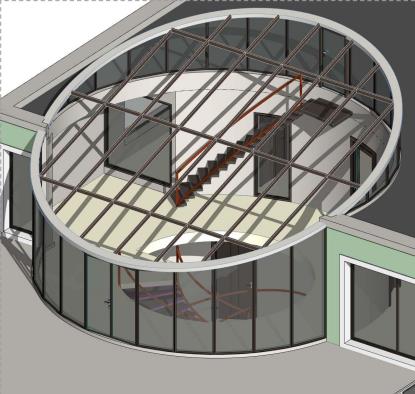 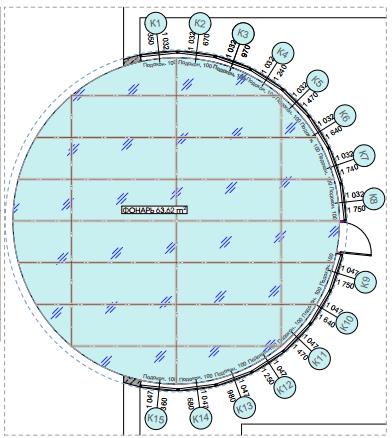 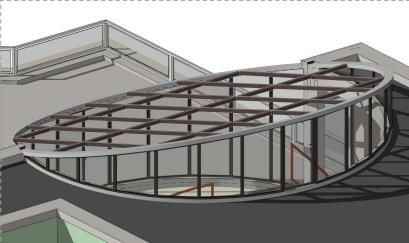 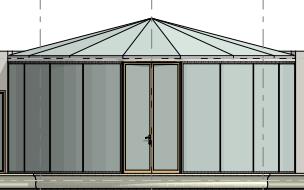 Размеры –диаметр 6м, высота фасадной части – 3,6м